                  Ladův kraj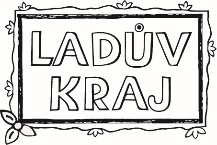  Svazek obcí, Masarykovo náměstí 83, 251 01 Říčany, IČ: 708 99 088, bankovní spojení: 51-2843320247/0100,Korespondenční adresa podatelna MĚ Ú Říčany, Masarykovo nám. 53, 251 01  ŘíčanyKancelář – Říčany, Olivova ul.1800/2 (budova Na růžku)Vyřizuje: Ing. Jana Kolorosová, tel.:727 865 138, laduv-kraj@laduv-kraj.czOznámenío schválení závěrečného účtu svazku obcí Ladův kraj za rok 2018Sdělujeme vám, že valná hromada č. 1/2019 starostů obcí Ladova kraje schválila dne 26.6. 2019 závěrečný účet svazku obcí Ladův kraj za rok 2018 dle § 17 zákona č. 250/2000 Sb., o rozpočtových pravidlech územních rozpočtů, ve znění pozdějších předpisů dle přílohy, a to vyjádřením souhlasu s celoročním hospodařením, a to bez výhrad. Dále valná hromada schválila účetní závěrku svazku obcí Ladův kraj sestavenou k rozvahovému dni 31. 12. 2018 a schválila hospodářský výsledek účetní jednotky za rok 2018. Závěrečný účet za rok 2018, který je přiložen a byl zveřejněn na úředních deskách obcí a v plném rozsahu v elektronické formě na stránkách Ladova kraje. Je k nahlédnutí na adrese: Městský úřad v Říčanech, odbor finanční - zpracovatel účetnictví a rozpočtu svazku obcí.V Říčanech 26.6.2019                                                                                                                                                                                                                                                              Mgr. Vladimír Kořen                                                                                                                                   předseda Ladova krajev.r.